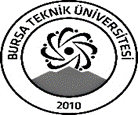 BURSA TEKNİK ÜNİVERSİTESİLİSANSÜSTÜ EĞİTİM ENSTİTÜSÜBURSA TEKNİK ÜNİVERSİTESİLİSANSÜSTÜ EĞİTİM ENSTİTÜSÜBURSA TEKNİK ÜNİVERSİTESİLİSANSÜSTÜ EĞİTİM ENSTİTÜSÜBURSA TEKNİK ÜNİVERSİTESİLİSANSÜSTÜ EĞİTİM ENSTİTÜSÜBURSA TEKNİK ÜNİVERSİTESİLİSANSÜSTÜ EĞİTİM ENSTİTÜSÜBURSA TEKNİK ÜNİVERSİTESİLİSANSÜSTÜ EĞİTİM ENSTİTÜSÜÖĞRENCİ BİLGİLERİÖĞRENCİ BİLGİLERİÖĞRENCİ BİLGİLERİÖĞRENCİ BİLGİLERİÖĞRENCİ BİLGİLERİÖĞRENCİ BİLGİLERİÖĞRENCİ BİLGİLERİAdı- SoyadıAdı- SoyadıNumarasıNumarasıDönemiDönemiAnabilim DalıAnabilim DalıDanışmanıDanışmanıLisansüstü ProgramLisansüstü ProgramYüksek LisansSEMİNER BİLGİLERİSEMİNER BİLGİLERİSEMİNER BİLGİLERİSEMİNER BİLGİLERİSEMİNER BİLGİLERİSEMİNER BİLGİLERİSEMİNER BİLGİLERİSeminer AdıSeminer AdıSeminer AdıSeminer Tarihi ve SaatiSeminer Tarihi ve SaatiSeminer Tarihi ve Saati     /       /      /       /      /       / Seminer Yeri Seminer Yeri Seminer Yeri DEĞERLENDİRMEDEĞERLENDİRMEDEĞERLENDİRMEDEĞERLENDİRMEDEĞERLENDİRMEDEĞERLENDİRMEDEĞERLENDİRMEÖğrenci seminer dersinden              Başarılı                   Başarısız                bulunmuştur.                                                                                                           Danışman                                                                                         (Unvan, Ad Soyad, Tarih, İmza)	Öğrenci seminer dersinden              Başarılı                   Başarısız                bulunmuştur.                                                                                                           Danışman                                                                                         (Unvan, Ad Soyad, Tarih, İmza)	Öğrenci seminer dersinden              Başarılı                   Başarısız                bulunmuştur.                                                                                                           Danışman                                                                                         (Unvan, Ad Soyad, Tarih, İmza)	Öğrenci seminer dersinden              Başarılı                   Başarısız                bulunmuştur.                                                                                                           Danışman                                                                                         (Unvan, Ad Soyad, Tarih, İmza)	Öğrenci seminer dersinden              Başarılı                   Başarısız                bulunmuştur.                                                                                                           Danışman                                                                                         (Unvan, Ad Soyad, Tarih, İmza)	Öğrenci seminer dersinden              Başarılı                   Başarısız                bulunmuştur.                                                                                                           Danışman                                                                                         (Unvan, Ad Soyad, Tarih, İmza)	Öğrenci seminer dersinden              Başarılı                   Başarısız                bulunmuştur.                                                                                                           Danışman                                                                                         (Unvan, Ad Soyad, Tarih, İmza)	Açıklamalar: Başarılı görülen seminer için bu form ile birlikte seminerin “powerpoint” sunumunun her sayfaya 6 adet slayt olacak şekilde çıktısı Enstitüye gönderilir.Bu tutanak doldurularak, seminer tarihinden itibaren en geç 1 hafta içinde Enstitüye iletilmek üzere Anabilim Dalı Başkanlığına teslim edilir.Açıklamalar: Başarılı görülen seminer için bu form ile birlikte seminerin “powerpoint” sunumunun her sayfaya 6 adet slayt olacak şekilde çıktısı Enstitüye gönderilir.Bu tutanak doldurularak, seminer tarihinden itibaren en geç 1 hafta içinde Enstitüye iletilmek üzere Anabilim Dalı Başkanlığına teslim edilir.Açıklamalar: Başarılı görülen seminer için bu form ile birlikte seminerin “powerpoint” sunumunun her sayfaya 6 adet slayt olacak şekilde çıktısı Enstitüye gönderilir.Bu tutanak doldurularak, seminer tarihinden itibaren en geç 1 hafta içinde Enstitüye iletilmek üzere Anabilim Dalı Başkanlığına teslim edilir.Açıklamalar: Başarılı görülen seminer için bu form ile birlikte seminerin “powerpoint” sunumunun her sayfaya 6 adet slayt olacak şekilde çıktısı Enstitüye gönderilir.Bu tutanak doldurularak, seminer tarihinden itibaren en geç 1 hafta içinde Enstitüye iletilmek üzere Anabilim Dalı Başkanlığına teslim edilir.Açıklamalar: Başarılı görülen seminer için bu form ile birlikte seminerin “powerpoint” sunumunun her sayfaya 6 adet slayt olacak şekilde çıktısı Enstitüye gönderilir.Bu tutanak doldurularak, seminer tarihinden itibaren en geç 1 hafta içinde Enstitüye iletilmek üzere Anabilim Dalı Başkanlığına teslim edilir.Açıklamalar: Başarılı görülen seminer için bu form ile birlikte seminerin “powerpoint” sunumunun her sayfaya 6 adet slayt olacak şekilde çıktısı Enstitüye gönderilir.Bu tutanak doldurularak, seminer tarihinden itibaren en geç 1 hafta içinde Enstitüye iletilmek üzere Anabilim Dalı Başkanlığına teslim edilir.Açıklamalar: Başarılı görülen seminer için bu form ile birlikte seminerin “powerpoint” sunumunun her sayfaya 6 adet slayt olacak şekilde çıktısı Enstitüye gönderilir.Bu tutanak doldurularak, seminer tarihinden itibaren en geç 1 hafta içinde Enstitüye iletilmek üzere Anabilim Dalı Başkanlığına teslim edilir.